แบบรายงานผลการแข่งขัน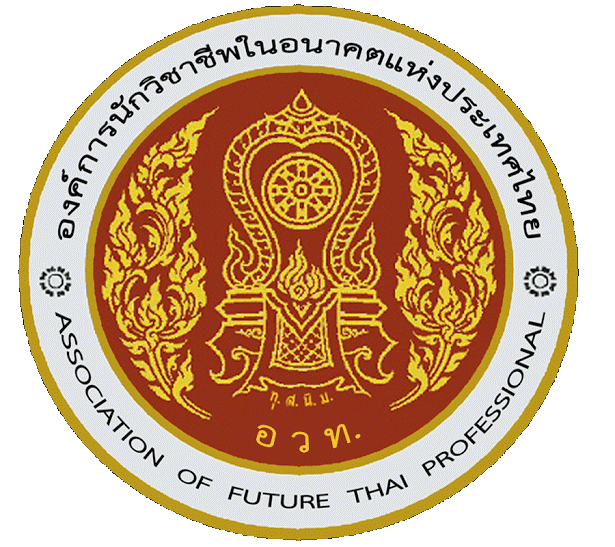   ทักษะวิชาชีพ  	  ทักษะพื้นฐานประเภทวิชา พาณิชยกรรม				สาขาวิชา	คอมพิวเตอร์ธุรกิจ				ทักษะ	การพัฒนาสื่อประชาสัมพันธ์ โมชั่นกราฟิก								              ระดับ  ปวช.      ระดับ ปวส.     ระดับ ปวช./ปวส.      วิชาชีพระยะสั้นประเภท                 เดี่ยว	  	    ทีมในการแข่งขัน         ระดับสถานศึกษา  	   ระดับจังหวัด            ระดับภาค       ระดับชาติประจำปีการศึกษา  2565            ลงชื่อ..........................................................ประธานกรรมการตัดสิน                			         (...........................................)                      		                    ............./................/..............	ลงชื่อ.........................................กรรมการตัดสิน			ลงชื่อ..........................................กรรมการตัดสิน     (.............................................)		                    	   (                                   )ลงชื่อ.........................................กรรมการตัดสิน			ลงชื่อ..........................................กรรมการตัดสิน       (.....................................)			                  (........................................)				ลงชื่อ........................................................                             		      (………………..…………………………………)ประธานคณะกรรมการจัดการแข่งขันทักษะวิชาชีพ					         ............./................/..............หมายเหตุ 1. การประกาศรางวัลให้ถือปฏิบัติตามเกณฑ์ข้อ 4 ข้อ 5 และ ข้อ 6 ในรายละเอียดทักษะ                 วิชาชีพ และทักษะพื้นฐาน             2. การประกาศรางวัล จะสมบูรณ์เมื่อประธานคณะกรรมการบริหาร อวท. ในแต่ระดับลงนามแบบประกาศผลการแข่งขัน  ทักษะวิชาชีพ  	   ทักษะพื้นฐานประเภทวิชา พาณิชยกรรม				สาขาวิชา	คอมพิวเตอร์ธุรกิจ				ทักษะ	การพัฒนาสื่อประชาสัมพันธ์ โมชั่นกราฟิก								              ระดับ  ปวช.      ระดับ ปวส.     ระดับ ปวช./ปวส.      วิชาชีพระยะสั้นประเภท                 เดี่ยว	  	    ทีมในการแข่งขัน         ระดับสถานศึกษา  	   ระดับจังหวัด            ระดับภาค       ระดับชาติประจำปีการศึกษา  2565                  ลงชื่อ.........................................			   		ลงชื่อ........................................................                   (.............................................)			 		(................................................................)เลขานุการคณะกรรมการบริหารอวท. ระดับอาชีวศึกษาจังหวัดชลบุรี   ประธานคณะกรรมการบริหารอวท. ระดับอาชีวศึกษาจังหวัดชลบุรี             .................../................./..................			   	                .................../................./..................ลำดับรางวัลผู้เข้าแข่งขันสถานศึกษาคะแนนรวมระดับเหรียญรางวัล1ชนะเลิศนายโจชัว   เคลบี้นายฐิตินันต์  นิรงบุตรวิทยาลัยอาชีวศึกษาชลบุรี88เหรียญทอง2รองชนะเลิศอันดับ 1นายณัฐสิทธิ์  เฉลยสารนายอนุวัฒน์  สว่างอารมย์วิทยาลัยการอาชีพพนัสนิคม66เหรียญทองแดง3รองชนะเลิศอันดับ 2นายสราวุฒิ  เข็มทองนายเมธา  ทองห่อวิทยาลัยเทคโนโลยีอักษรพัทยา62เหรียญทองแดง4รองชนะเลิศอันดับ 3นายวิทยา  ถ้วนทรัพย์นายอัมรันทร์  สนธิสุวรรณวิทยาลัยเทคนิคพัทยา61เหรียญทองแดงลำดับรางวัลระดับเหรียญรางวัลผู้เข้าแข่งขันสถานศึกษา1ชนะเลิศเหรียญทองนายโจชัว   เคลบี้นายฐิตินันต์  นิรงบุตรวิทยาลัยอาชีวศึกษาชลบุรี2รองชนะเลิศอันดับ 1เหรียญทองแดงนายณัฐสิทธิ์  เฉลยสารนายอนุวัฒน์  สว่างอารมย์วิทยาลัยการอาชีพพนัสนิคม3รองชนะเลิศอันดับ 2เหรียญทองแดงนายสราวุฒิ  เข็มทองนายเมธา  ทองห่อวิทยาลัยเทคโนโลยีอักษรพัทยา4รองชนะเลิศอันดับ 3เหรียญทองแดงนายวิทยา  ถ้วนทรัพย์นายอัมรันทร์  สนธิสุวรรณวิทยาลัยเทคนิคพัทยา